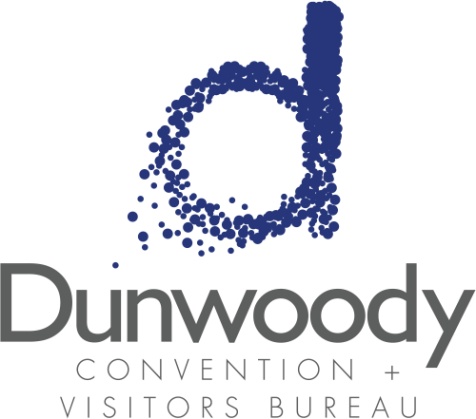 First Quarter Board Meeting January 26, 201711:30 a.m. – 1:00 p.m.
Meeting Agenda:Meeting Called to OrderMinutes			October 20 Board Meeting2017 Board and Officer NominationsCommittee ReportsExecutive				 Personnel				Finance	City of Dunwoody Report		Michael StarlingExecutive Director’s Report		Katie WilliamsOld Business 2017 CVBD Annual Meeting Civic Projects PolicyNew Business2017 Business Plan PresentationAdjourn 